ВОДЕНО ОТ ОБЩНОСТИТЕ МЕСТНО РАЗВИТИЕ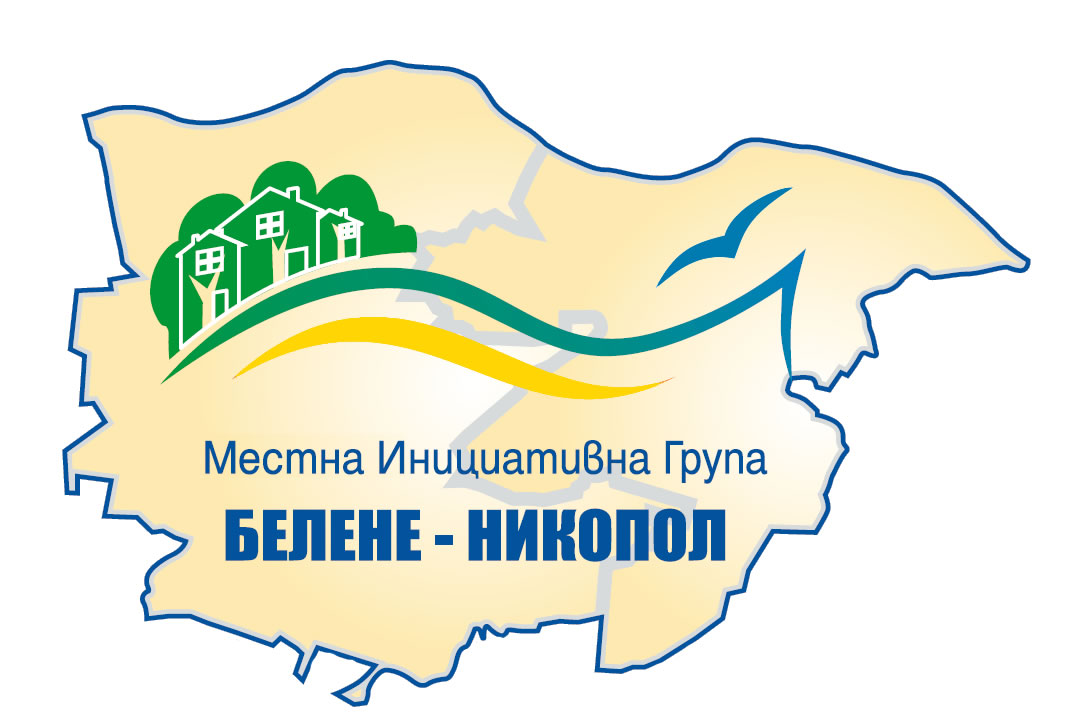 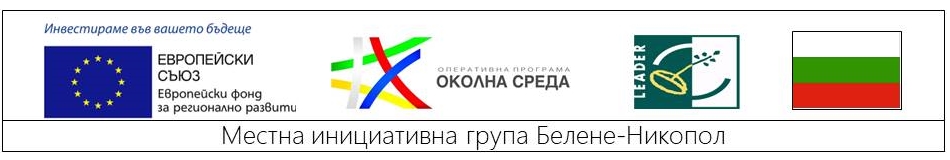 Утвърдил: ………………..                   /представляващ МИГ/УСЛОВИЯ ЗА ИЗПЪЛНЕНИЕНА ОДОБРЕНИТЕ ПРОЕКТИ КЪМ СТРАТЕГИЯТА ЗА ВОДЕНО ОТ ОБЩНОСТИТЕ МЕСТНО РАЗВИТИЕ НА МЕСТНА ИНИЦИАТИВНА ГРУПА БЕЛЕНЕ-НИКОПОЛ ПО МЯРКА„ПОДОБРЯВАНЕ НА ПРИРОДОЗАЩИТНОТО СЪСТОЯНИЕ НА ВИДОВЕ В МРЕЖАТА НАТУРА 2000 ЧРЕЗ ПОДХОДА ВОМР В ТЕРИТОРИЯТА НА МИГ БЕЛЕНЕ-НИКОПОЛ” по приоритетна ос 3 „Натура 2000 и биоразнообразие”на оперативна програма „Околна среда 2014 – 2020 г.”, включена в Стратегията за Водено от общностите местно развитие на Местна инициативна група Белене-НикополПроцедура за подбор на проектни предложения в ИСУН 2020№ BG16M1ОP002-3.030 „Подобряване на природозащитното състояние на видове от мрежата Натура 2000 чрез подхода ВОМР в територията на МИГ Белене-Никопол“Глава първаОБЩИ ПОЛОЖЕНИЯРаздел IОпределенияЧл. 1. Използваните в настоящите Условия за изпълнение на одобрените проекти по оперативна програма „Околна среда 2014-2020 г.“, наричани по-долу условия за изпълнение, съкращения, думи и изрази имат следното значение, освен ако от контекста следва друго или изрично е посочен друг смисъл:Административен договор за предоставяне на безвъзмездна финансова помощ, наричан по-долу АДБФП – административен договор по смисъла на § 1, т. 1 от Допълнителните разпоредби на Закона за управление на средствата от Европейските структурни и инвестиционни фондове (Обн., ДВ,. бр.101 от 22 Декември 2015г.), наричан по-долу ЗУСЕСИФ.Асоцииран партньор – физическо лице, юридическо лице и техни обединения, които са заинтересовани от реализирането на проекта и участват в изпълнението на дейностите по него, но не разходват средства от безвъзмездната финансова помощ.Бенефициент – субектът по чл. 2, т. 10 от Регламент (ЕС) № 1303/2013 на Европейския парламент и на Съвета от 17 декември 2013 година за определяне на общоприложими разпоредби за Европейския фонд за регионално развитие, Европейския социален фонд, Кохезионния фонд, Европейския земеделски фонд за развитие на селските райони и Европейския фонд за морско дело и рибарство и за определяне на общи разпоредби за Европейския фонд за регионално развитие, Европейския социален фонд, Кохезионния фонд и Европейския фонд за морско дело и рибарство, и за отмяна на Регламент (ЕО) № 1083/2006 на Съвета, наричан по-долу Регламент (ЕС) № 1303/2013. ЕСИФ – Европейски структурни и инвестиционни фондове.Насоки за кандидатстване, наричани по-долу насоки – документ/и по чл. 26, ал. 1 от ЗУСЕСИФ. Насоките включват условия за кандидатстване с приложения към тях и условия за изпълнение, с приложения към тях.Измама - „измама“ по смисъла на чл. 1 от Конвенцията от 1995 година, изготвена въз основа на чл. К.3 от Договора за Европейския съюз, за защита финансовите интереси на Европейските общности.ИСУН 2020 - Информационната система за управление и наблюдение на средствата от Европейските структурни и инвестиционни фондове в България за програмен период 2014-2020 г. по смисъла на ЗУСЕСИФ. Извънредни обстоятелства - са обстоятелства от извънреден характер, които са възникнали след сключването на АДБФП, не са могли да бъдат предвидени или предотвратени при полагане на дължимата грижа и не са резултат от действие или бездействие на Управляващия орган, бенефициента, партньор или асоцииран партньор на Бенефициента.Нередност - съгласно определението, дадено в чл. 1, параграф 2 от Регламент на Съвета (ЕО, Евратом) № 2988/95 от 18 декември 1995 г. за закрилата на финансовите интереси на Европейските общности, означава всяко нарушение на разпоредба на правото на Общността в резултат на действие или бездействие от икономически оператор, което е имало или би имало за резултат нарушаването на общия бюджет на Общностите или на бюджетите, управлявани от тях, или посредством намаляването или загубата на приходи, произтичащи от собствени ресурси, които се събират направо от името на Общностите или посредством извършването на неоправдан разход. Специфичните определения за нередност и системна нередност относно програмите по ЕСИФ са посочени в Регламент (ЕС) № 1303/2013.Одитен орган - Изпълнителна агенция „Одит на средствата от Европейския съюз“ към министъра на финансите.Основна дейност по проекта е дейност, без която няма да могат да бъдат постигнати целите и резултатите на проекта. Партньор – физическо лице, юридическо лице и техни обединения, които участват съвместно с кандидата в подготовката и/или техническото, и/или финансово изпълнение на проекта.Ръководител на Управляващия орган на ОПОС 2014-2020 г. е ръководителят на администрацията или организацията, в чиято структура се намира Управляващият орган, или определено от него лице. Правомощия на ръководител на управляващия орган по ЗУСЕСИФ може да се упражняват и от овластено от него лице.Сертифициращ орган - Дирекция „Национален фонд“ към Министерството на финансите.Управляващ орган, наричан по-долу УО – Главна дирекция „Оперативна програма „Околна среда“ към Министерството на околната среда и водите.Раздел IIПриложно поле. Изменение на условията за изпълнениеЧл. 2. (1) Настоящите условия за изпълнение са неразделна част от насоките и от АДБФП.(2) Всички разпоредби от условията за изпълнение, отнасящи се до сключването и изпълнението на АДБФП са обвързващи за всички страни по договора. Чл. 3. (1) Като част от АДБФП, условията за изпълнение могат да бъдат изменяни и/или допълвани по инициатива на Управляващия орган или по искане на Бенефициента, когато това се основава на свързани с уредените в тях отношения, промени в правото на Европейския съюз и/или българското законодателство, в политиката на европейско и/или национално ниво, произтичаща от стратегически документ, или в оперативна програма „Околна среда 2014-2020 г.“.(2) Одобреният с АДБФП проект може да бъде изменян и/или допълван по мотивирано искане на бенефициента и извън случаите по ал. 1, което трябва да бъде одобрено от Управляващия орган. (3) Изменението на АДБФП, включително и на одобрения проект, неразделна част от АДБФП, не може да води до нарушаване на принципите по чл. 29, ал. 1 от ЗУСЕСИФ.(4) Условията за изпълнение, като част от АДБФП, могат да бъдат изменяни и/или допълвани с писмено допълнително споразумение на страните по административния договор.(5) Условията за изпълнение, като част от АДБФП, могат да бъдат изменяни и/или допълвани със заповед на Ръководителя на Управляващия орган на ОПОС 2014-2020 г., която се съобщава на страните по АДБФП в 3-дневен срок от издаването ѝ писмено, по електронна поща с електронен подпис или по факс. Всяка една от страните по АДБФП е длъжна да се запознае с всяко изменение на условията за изпълнение.  (6) Изменените условия за изпълнение са обвързващи за всички страни по договора от датата на сключването на допълнителното споразумение, в случаите по ал. 4 или от датата на съобщаването – в случаите по ал. 5. Раздел IІІПартньорствоЧл. 4. (1) Ако това е предвидено в условията за кандидатстване и в проектното предложение на бенефициента, представляващо приложение към АДБФП, той може да изпълнява задълженията си съвместно с един или повече партньори. (2) Партньорите участват в изпълнението на проекта и разходите, извършени от тях се признават за допустими и подлежат на верификация и доказване на същото основание както разходите, извършени от бенефициента, освен ако друго не е предвидено в АДБФП.(3) Когато това е предвидено в условията за кандидатстване, бенефициентът е длъжен да сключи споразумение със своите партньори. Бенефициентът е длъжен да предостави на своите партньори копие от АДБФП.(4) В случаите, в които проектът се изпълнява в партньорство, условията за изпълнение са обвързващи за всички – водещия бенефициент и партньори и могат да бъдат изменяни по искане, подписано от всички. Както водещият кандидат, така и партньорите изпълняват задълженията на бенефициента, посочени в условията за изпълнение и в АДБФП, съответно в ЗБФП.Чл. 5. Бенефициентът има право да измени или прекрати споразумение с партньор единствено след получаване на предварително писмено съгласие на Ръководителя на Управляващия орган на ОПОС 2014-2020 г. Чл. 6. (1) Когато това е предвидено в условията за кандидатстване или в проектното предложение на бенефициента, представляващо приложение към АДБФП, бенефициентът изпълнява задълженията си съвместно с един или повече асоциирани партньори.(2) Когато това е предвидено в насоките за кандидатстване, бенефициентът е длъжен да сключи споразумение със своите асоциирани партньори.(3) Асоциираните партньори подпомагат изпълнението на проекта. Бенефициентът е длъжен да представи на асоциираните си партньори копие от АДБФП.(4) Разходите, направени от асоциираните партньори са недопустими за възстановяване по Оперативна програма „Околна среда 2014-2020 г.“.Чл. 7. Бенефициентът има право да измени или прекрати споразумение с асоцииран партньор единствено след получаване на предварителното писмено съгласие на Ръководителя на Управляващия орган на ОПОС 2014-2020 г.Раздел ІVПроекти, включващи предоставяне на държавни помощиЧл. 8. (1) При определянето на безвъзмездната финансова помощ за проекти, включващи предоставянето на държавни помощи, се прилагат изискванията, съдържащи се в нормативните актове за съответния вид помощ.(2) Видът и размерът на държавната помощ, условията за предоставяне на помощта, както и условията, съдържащи се в решението на Европейската комисия за разрешаване на помощта, се посочват в АДБФП.(3) При предоставяне на минимални помощи, помощи, освободени от задължението за уведомяване на Европейската комисия и/или помощи, попадащи в обхвата на груповото освобождаване, размерът/интензитетът на помощта, условията за предоставяне на помощта и приложимият нормативен акт за съответния вид помощ се посочват в АДБФП. (4) Бенефициентът е длъжен да изпълнява всички задължения, свързани с получаването на държавна помощ, минимална помощ или помощ, попадаща в обхвата на груповото освобождаване, във вид и обем, определени в АДБФП и в съответствие с приложимото законодателство.  Чл. 9. (1) В случаите на предоставяне на държавни помощи, Бенефициентът няма право да включва в исканията за плащания подлежащи на възстановяване разходи, надхвърлящи размера и/или интензитета на помощта. (2) Бенефициентът е длъжен да използва средствата, предоставяни под формата на държавна помощ, минимална помощ, освободена от уведомяване помощ или помощ, попадаща в обхвата на груповото освобождаване, единствено за финансиране на дейностите и разходите, за които тези средства се предоставят.(3) Бенефициентът, в качеството му на получател на помощ, е длъжен да оказва пълно съдействие на Управляващия орган на ОПОС 2014-2020 г.(4) Бенефициентът е длъжен да спазва приложимото законодателство за съответния вид помощ и да не допуска нарушаване на чл. 71 от Регламент (ЕС) № 1303/2013.  Глава втораИЗПЪЛНЕНИЕ НА АДБФПРаздел IПрава и задължения на БенефициентаЧл. 10. (1) Бенефициентът е длъжен да изпълни дейностите, включени в проекта при условията и в сроковете по АДБФП, на свой собствен риск, с оглед на предвидените в одобреното проектно предложение цели и постигане на посочените в него индикатори, както и да използва предоставената безвъзмездна финансова помощ по предназначение. Одобреното проектно предложение е неразделна част от АДБФП.   (2) Бенефициентът е длъжен да постигне целевите стойности на всички индикатори за изпълнение и/или резултат, включени в проектното предложение, до изтичане на срока за изпълнение на дейностите по проекта, определен в АДБФП.   (3) При неизпълнение на индикатори, които са свързани с постигането на целите на оперативна програма „Околна среда 2014-2020 г.“, на бенефициента (в т.ч. на партньор/партньори), се налагат финансови корекции в размери, определени в Наредбата за посочване на нередности, представляващи основания за извършване на финансови корекции, и процентните показатели за определяне размера на финансовите корекции по реда на Закона за управление на средствата от Европейските структурни и инвестиционни фондове (приета с ПМС № 57 от 28.03.2017 г., обн., ДВ, бр. 27 от 31.03.2017 г, изм. ДВ. бр. 67 от 23.08.2019 г.).  (4) Размерът на финансовите корекции по ал. 3 се определя като процент от размера на безвъзмездната финансова помощ за проекта.  (5) В случаите по ал. 4, когато финансовата подкрепа не е оттеглена изцяло, Бенефициентът е длъжен да осигури, в указан от Управляващия орган срок и за своя сметка, средствата, необходими за изпълнение на неизпълнените дейности, включени в одобреното проектно предложение.Чл. 11. (1) Бенефициентът се задължава да извършва дейностите, включени в проекта, в съответствие с принципа на добро финансово управление, определени в Регламент (ЕС, Евратом) № 966/2012 на Европейския парламент и на Съвета от 25 октомври 2012 относно финансовите правила, приложими за общия бюджет на Съюза и за отмяна на Регламент (ЕО, Евратом) № 1605/2002 на Съвета.(2) Управляващият орган си запазва правото да отмени изцяло финансовата подкрепа за изпълнението на проекта, когато това е необходимо, за да не се допусне нарушение на принципа на добро финансово управление.Чл. 12. Бенефициентът е длъжен да осигури финансовите средства за покриване на недопустими за финансиране разходи, необходими за изпълнението на проекта и за покриване на собственото участие, както и за покриване на допустимите за финансиране разходи, преди те да му бъдат възстановени от безвъзмездната финансова помощ по АДБФП.Чл. 13. (1) Бенефициентът е длъжен да използва безвъзмездната финансова помощ единствено за финансиране на дейностите, включени в проекта, съответно за възстановяване на допустимите за финансиране разходи. (2) Безвъзмездната финансова помощ по всеки АДБФП е дължима до размера на сертифицираните допустими за финансиране разходи. (3) Когато бенефициентът е получил средства чрез превод от Управляващия орган по своя банкова сметка, всички натрупани лихви или евентуални приходи и/или други печалби, генерирани по време на изпълнение на АДБФП, както и подлежащите на възстановяване неусвоени средства се възстановяват на Управляващия орган. Ръководителят на Управляващия орган на ОПОС 2014-2020 г. има право да издаде указания относно срока за възстановяване на средствата, който не може да бъде по-кратък от 7 (седем) дни и банковата сметка, по която следва да се преведат.Чл. 14. (1) Бенефициентът е длъжен да спазва бюджета на проекта, въведен във формуляра за кандидатстване, наличен в ИСУН 2020.  (2) Промени в бюджета на проекта, наличен в ИСУН 2020, се извършват по мотивирано искане на Бенефициента и след одобрение от Ръководителя на Управляващия орган на ОПОС 2014 – 2020 г., чрез подписване на допълнително споразумение към АДБФП. Чл. 15.  Ръководителят на Управляващия орган на ОПОС 2014 – 2020 г. има право да дава на Бенефициента указания за промяна на бюджета на проекта, в които да посочи условията, при които би одобрил промяната да се извърши.Чл. 16. (1) Бенефициентът се задължава да потвърждава разходите за строителни и монтажни работи и/или доставка на стоки и/или предоставяне на услуги по АДБФП, въз основа на фактури и/или счетоводни документи с еквивалентна доказателствена стойност, съгласно приложимото законодателство, освен в случаите на отчитане на разходи чрез формите за предоставяне на финансова подкрепа по чл. 55, ал. 1, т. 2 – 4 ЗУСЕСИФ. (2)  При отчитане на разходи чрез формите за предоставяне на финансова подкрепа по чл. 55, ал. 1, т. 2-4 от ЗУСЕСИФ, бенефициентът представя документи и/или материали, доказващи, че е изпълнил мерките за информация и комуникация, в съответствие с разпоредбите на Приложение XII от Регламент (ЕС) № 1303/2013 и Единния наръчник на бенефициента за прилагане на правилата за информация и комуникация 2014-2020 г., както и други документи, изискуеми от Управляващия орган на ОПОС 2014 – 2020 г.(3) Бенефициентът се задължава преди да направи плащане към изпълнителя да извърши следните проверки:пълна проверка на документите, представени от изпълнителите по договорите за изпълнение на проекта, както и проверка за изпълнението на определените условия за плащане;проверка за изпълнението на определените условия за плащане в АДБФП, в случаите на отчитане чрез формите за предоставяне на финансова подкрепа по чл. 55, ал. 1, т. 2-4 от ЗУСЕСИФ;при изпълнение на инфраструктурни проекти - проверка на място с цел да удостовери, че декларираните от изпълнителя разходи съответстват на действителния напредък при изпълнението на проекта; при всички други случаи извън т. 2 - при необходимост проверка на място с цел да удостовери, че декларираните от изпълнителя разходи съответстват на действителния напредък при изпълнението на проекта. (3) Всяка проверка по ал. 2 задължително се документира от Бенефициента, като доказателствата за извършването ѝ се предоставят при поискване на Управляващия орган, Сертифициращия орган, Одитния орган и на други проверяващи и контролни органи. (4) Бенефициентът е длъжен да не допуска едни и същи разходи по проекта да бъдат финансирани както по АДБФП, така и с други средства от ЕСИФ или чрез други инструменти на Европейския съюз, както и с други публични средства, различни от тези на Бенефициента.  (5) В случай че при извършване на проверка по ал. 2 се установят заявени за плащане дейности, базирани на договор за изпълнение на проекта, които се финансират и с други средства от ЕСИФ или чрез други инструменти на Европейския съюз, както и с други публични средства, различни от тези на бенефициента, последният уведомява Управляващия орган и МИГ в деня на узнаване на това обстоятелство и не включва разходите за тези дейности в искания за плащане.Чл. 17. (1) Бенефициентът в 10-дневен срок от определянето на ръководителя на проекта уведомява писмено Управляващия орган и МИГ относно неговите имена, служебния му адрес и координатите за връзка. (2) При промяна на ръководителя на проекта/член от екипа, бенефициентът е длъжен да уведоми Управляващия орган и МИГ относно обстоятелствата по ал. 1 в 10-дневен срок от промяната.(3) Всички действия, извършени от лицето по ал. 1 в качеството му на ръководител на проект, се считат за извършени за бенефициента и са обвързващи за него.Чл. 18. (1) Бенефициентът се задължава да осигури екип за управление на проекта с подходяща квалификация и опит, съобразно спецификата на проекта и да определи задачите му. (2) Бенефициентът се задължава да осигури подписването от страна на членовете на екипа за управление на Проекта на декларациите по чл. 5 от  Наредба № Н-3 от 22 май 2018 г. за определяне на правилата за плащания, за верификация и сертификация на разходите, за възстановяване и отписване на неправомерни разходи и за осчетоводяване, както и сроковете и правилата за приключване на счетоводната година по оперативните програми и програмите за европейско териториално сътрудничество. (3) Промяна на членове на екипа за управление и/или тяхната квалификация и отговорности се допуска с изрично писмено съгласие на Управляващия орган на оперативна програма „Околна среда 2014-2020 г.“, въз основа на мотивирано искане от страна на Бенефициента;(4)  Искането по ал.3 следва да съдържа информация относно причините довели до исканата промяна и да отговаря на изискванията на насоките за кандидатстване по процедурата, чрез директно предоставяне на безвъзмездна финансова помощ, по която е одобрен Проектът;(5) Промяната по ал. 3 се счита за извършена от датата на получаване от Бенефициента на съгласието на Управляващия орган на оперативна програма „Околна среда 2014-2020 г.“ и отразяването на същата и в ИСУН 2020. Чл. 19. (1) Бенефициентът се задължава да сключи всеки договор с изпълнител до 12 месеца от датата на изтичането на срока, предвиден за неговото сключване, който срок е определен в проектното предложение.  (2) Срокът по ал. 1 спира да тече в случаите, определени с разпоредбата на чл. 4, ал. 2 от ПМС № 162/2016 г.(3) При неизпълнение на задължението на Бенефициента по ал. 1, ръководителят на управляващия орган прекратява едностранно АДБФП и има право да иска възстановяване на всички изплатени средства, заедно с дължимата лихва, която се начислява от момента, в който задължението стане изискуемо.    Чл. 20. (1) Бенефициентът се задължава в 7-дневен срок от сключване на договор с избран изпълнител да представи на Управляващия орган всички документи, свързани с проведенo възлагане, както и сключените допълнителни споразумения към договорите за изпълнение на дейностите по проекта, за осъществяване на последващ контрол за законосъобразност, освен в случаите на отчитане на разходи чрез формите за предоставяне на финансова подкрепа по чл. 55, ал. 1, т. 2 – 4 от ЗУСЕСИФ. В случай че обществената поръчка е разделена на обособени позиции, бенефициентът се задължава да представи на УО документите в 7 дневен срок от сключване на последния договор по обособената позиция.(2) Бенефициентът качва документите по ал. 1 в ИСУН 2020 в срока по ал. 1, за което уведомява Управляващия орган в писмена форма – чрез ИСУН 2020 и по факс, с писмо или по електронна поща с електронен подпис, като прилага към уведомлението и декларация за идентичност на документите.  (3) В случай на обжалване на проведената обществена поръчка за избор на изпълнител, бенефициентът се задължава след влизане в сила на решението за определяне на класирания изпълнител или определението за допуснато предварително изпълнение да предостави всички документи, свързани с обществената поръчка за последващ контрол за законосъобразност и да уведоми Управляващия орган по реда и в сроковете по ал. 1 - 2.(4) Последващият контрол за законосъобразност по предходните алинеи се извършва в срок до 30 работни дни от получаването на писменото уведомление по ал. 2 и/или 3. (5) Срокът по ал. 4 спира да тече при установени от Управляващия орган непълноти и/или несъответствия в документацията, за които бенефициентът е надлежно уведомен от Управляващия орган - до тяхното отстраняване.(6) Документите по ал. 1 и 3 се допълват единствено с документи, изрично изискани от Управляващия орган. (7) Бенефициентът няма право да променя след уведомлението по ал. 2 и 3 качените в ИСУН 2020 документи за последващ контрол, с изключение на случаите, в които Управляващият орган е изискал представяне на допълнителни документи и доказателства.Чл. 21. (1) Бенефициентът се задължава да предприема всички необходими мерки за избягване на конфликт на интереси и да уведомява Управляващия орган за всяко обстоятелство, което предизвиква или би могло да предизвика такъв.(2) Бенефициентът се задължава да не допуска конфликт на интереси и да не допуска осъществяването на корупционни схеми и практики при провеждането на процедурите за определяне на изпълнител за дейностите, включени в проекта. Чл. 22. (1) Бенефициентът се задължава да спазва мерките за информация и комуникация, посочени в Приложение № ХІІ към Регламент (ЕС) № 1303/2013 и в Регламент за изпълнение (ЕС) № 821/2014 на Комисията от 28 юли 2014 година за определяне на правила за прилагането на Регламент (ЕС) № 1303/2013 на Европейския парламент и на Съвета по отношение на някои подробни разпоредби за прехвърлянето и управлението на приноса от програми, докладването относно финансовите инструменти, техническите характеристики на мерките за информация и комуникация относно операциите и системата за записване и съхранение на данни, както и мерките за информация и комуникация, предвидени в проектното му предложение.(2) Бенефициентът е длъжен да предприеме всички необходими действия за популяризиране на факта, че проектът се съфинансира от Европейския фонд за регионално развитие на Европейския съюз, по оперативна програма „Околна среда 2014-2020 г.“.  Чл. 23. (1) Бенефициентът се задължава да поддържа адекватна одитна следа съгласно минималните изисквания на чл. 25 от Делегиран регламент (ЕС) № 480/2014 на Комисията от 3 март 2014 г. за допълнение на Регламент (ЕС) № 1303/2013 на Европейския парламент и на Съвета за определяне на общоприложими разпоредби за Европейския фонд за регионално развитие, Европейския социален фонд, Кохезионния фонд, Европейския земеделски фонд за развитие на селските райони и Европейския фонд за морско дело и рибарство и за определяне на общи разпоредби за Европейския фонд за регионално развитие, Европейския социален фонд, Кохезионния фонд и Европейския фонд за морско дело и рибарство (ОВ, L 138/5 от 13 май 2014 г.) и да спазва изискванията за съхраняване на документите съгласно чл. 140 от Регламент (ЕС) № 1303/2013.(2) Бенефициентът е длъжен да съхранява цялата документация по АДБФП в сроковете по чл. 140 от Регламент (ЕС) № 1303/2013, като за него началната дата за поддържане на адекватна одитна следа е датата, на която е започнала подготовката на проекта. Чл. 24. Бенефициентът е длъжен да осчетоводява надлежно извършените разходи в специално обособена аналитичност в счетоводна система и да осигурява достъп до счетоводната система за проверка от националните и европейските контролни и одитни органи.Чл. 25. (1) Бенефициентът е длъжен да уведомява писмено Управляващия орган в срок не по-късно от 5 дни от възникване на съответното обстоятелство, за приети решения, свързани с предстоящи промени в правно-организационната си форма. (2) В случаите по ал. 1 Управляващият орган има право да провери правосубектността на бенефициента. (3) Бенефициентът, съответно и партньорите съвместно (ако е приложимо), имат правото да предоставят на Управляващия орган писмено искане за промяна на банковата сметка, посочена в АДБФП, а Управляващият орган се задължава да извършва плащанията по АДБФП по променената банкова сметка, считано от датата на получаването на писменото уведомление.(4) Правата и задълженията, произтичащи от АДБФП не могат да бъдат прехвърлени от бенефициента на трето лице, освен в случай на законодателни промени или на други причини, водещи до промяна на правосубектността на бенефициента. Прехвърлянето на права и задължения се извършва след предварително писмено съгласие на Ръководителя на Управляващия орган на ОПОС 2014-2020 г.(5) В случаите по ал. 4 правата и задълженията, произтичащи от АДБФП могат да бъдат прехвърлени само на лицето, правоприемник на бенефициента. Чл. 26. Бенефициентът се задължава също:да изпълни дейностите, включени в проекта точно, пълно, качествено, в срок и на своя собствена отговорност, при спазване на приложимото законодателство;да съдейства на Управляващия орган, Сертифициращия орган и Одитния орган и да предоставя при поискване информация и документи, във връзка с предмета на АДБФП в определения за това срок;да спазва разпоредбите на действащото законодателство, отнасящо се до управлението и изпълнението на проекта, включително законодателството в областта на държавните помощи, провеждането на процедури за избор на изпълнители на дейност по проекта, осигуряването на равни възможности и опазването на околната среда;да не допуска средства, получени по АДБФП или активи, придобити при изпълнение на проекта да бъдат предоставяни на трети лица в нарушение на законодателството в областта на държавните помощи;да възложи експлоатацията на системите и съоръженията, изградени в изпълнение на АДБФП при спазване на действащото законодателство, включително на законодателството в областта на държавните помощи, ако е приложимо;да предоставя становища, документи и информация, свързани с предоставянето на държавни помощи, в т.ч. минимални помощи и/или помощи, попадащи в обхвата на груповото освобождаване, изискани от Управляващия орган, Министерството на финансите и/или от Европейската комисия, в рамките на срока, определен в искането за тяхното предоставяне;при поискване да предоставя на Управляващия орган документите, свързани с откриването на нови работни места и запазването на съществуващи такива, в рамките на срока, определен в искането за тяхното предоставяне;да предоставя достъп и да осигурява условия за извършване на проверки на място и одити по време на изпълнението на проекта от Управляващия орган, МИГ Сертифициращия орган, Одитния орган, определени български контролни и одитиращи органи, Европейската служба за борба с измамите, Европейската сметна палата и от страна на Европейската комисия;да изпълнява мерките и указанията, съдържащи се в докладите от проверки на място и докладите за одит, и да предоставя на Управляващия орган и на МИГ информация и доказателства във връзка с тяхното изпълнение; да изпълнява указанията на Управляващия орган във връзка с изпълнението на задълженията си по АДБФП и на Министерството на финансите в качеството му на Сертифициращ орган.да привежда в съответствие с АДБФП и с указанията на Управляващия орган всички инструкции, указания, правила и други вътрешни актове, които се прилагат в организацията на Бенефициента. Чл. 27. Бенефициентът има право:да получи безвъзмездна финансова помощ по реда, в сроковете и при условията, определени в АДБФП;да бъде предварително уведомяван за датите на извършване на планираните проверки на място;да бъде уведомяван писмено за размера на верифицираните разходи, включени в искания за плащане;да получава от Управляващия орган документи и информация относно изискванията, отнасящи се до предоставянето на безвъзмездна финансова помощ по оперативна програма „Околна среда 2014 -2020 г.”.да продължи да изпълнява проекта в случай на прекратяване на споразумението за изпълнение на стратегия за ВОМР, ако към момента на прекратяването му с бенефициента е сключен договор за предоставяне на финансова помощ, освен ако в договора не е посочено друго.Раздел IIСрокове Чл. 28. (1) Бенефициентът е длъжен да информира незабавно Управляващия орган в писмен вид за възникването на всякакви обстоятелства, които биха могли да попречат или да забавят изпълнението на АДБФП.  (2) Страната, изправена пред обстоятелство по ал. 1, информира другата страна незабавно, като посочва естеството, вероятната продължителност и предвидимите последици от него и предприема всички мерки за свеждане до минимум на евентуални вреди.                    (3) Бенефициентът може да поиска удължаване на срока за изпълнение на дейностите, включени в проекта. Искането за удължаване трябва да бъде мотивирано и придружено от всички доказателства за наличието на обстоятелствата, налагащи удължаването, които са необходими за вземане на решение за изменение на АДБФП.(4) Искането за удължаване по ал. 3 подлежи на одобрение от Управляващия орган.(5) В случай на спиране и удължаване на срокове по АДБФП независимо от обстоятелствата, довели до спирането и удължаването на сроковете, Управляващият орган е длъжен да възстанови само разходите, платени в периода на допустимост на разходите – от 01.01.2014 г. до 31.12.2023 г., като плащания, извършени извън този период, остават за сметка на бенефициента. (6) Бенефициентът уведомява МИГ за одобрено от Управляващия орган удължаване на срока за изпълнение на дейностите, включени в проекта в срок до 5 работни дни след получаване на одобрението.Чл. 29. (1) Срокът за изпълнение на дейностите по проекта спира да тече при възникване на някое от следните обстоятелства:когато решението за определяне на изпълнител се обжалва – с периода от време от датата, на която е образувано производството по обжалване до окончателното решаване на спора.когато се обжалва друго решение, действие или бездействие на възложителя и е наложена временна мярка „спиране на процедурата“ – с периода от време от датата, на която е образувано производството по обжалване, до окончателното решаване на спора.при прекратяване на процедура за определяне от Бенефициента на изпълнител на дейност по проекта – с периода от време от датата на влизане в сила на решението за прекратяване на процедурата до откриването на нова процедура със същия предмет. при възникване на извънредни обстоятелства, които възпрепятстват изпълнението на дейността или го правят трудно или рисковано – с периода от време - от момента на възникване на съответното обстоятелство до отпадането му.(2) В случаите по ал. 1, когато в резултат от удължаването Бенефициентът не е сключил договор с изпълнител в посочения в одобреното проектно предложение срок, предвиден за неговото сключване, такъв задължително се сключва не по-късно до 12 /дванадесет/ месеца от изтичането на този срок.  (3) При несключване на договор в срока по ал. 2, се прилага разпоредбата на чл. 19, ал. 3 от настоящите условия.(4) В случай че удължаването на срока за изпълнение на дейност/дейности, съответно спирането на срока, определен в ал. 2, на основанията, предвидени в чл. 4, ал. 2 от ПМС № 162/2016 г., налага удължаване на срока за физическо изпълнение на проекта, посочен в АДБФП, същият може да бъде удължен по мотивирано искане на бенефициента, по реда на чл. 3, ал. 2, 3 и 4.  (5) В случаите по ал. 1, т. 4, когато извънредното обстоятелство създава необходимост да се предотвратят или отстранят тежки последици за обществения интерес, Ръководителят на Управляващия орган на ОПОС 2014-2020 г. може да прекрати едностранно АДБФП.(6) След отпадане на обстоятелството по ал. 1, предизвикало спирането или удължаването, срокът за изпълнение на спряната/спрените дейност/дейности по проекта се възобновява/т. Бенефициентът е длъжен в деня на узнаването за отпадането на обстоятелството да уведоми Управляващия орган за това и за възобновяването на дейността по проекта. (7) За периода на спиране на изпълнението плащания по АДБФП за съответната/ите дейност/и не се дължат.Чл. 30. (1) По преценка на Управляващия орган, срокът за физическо изпълнение на проекта и срокът на АДБФП спира да тече при съмнение за нередност или подозрение за измама, съобразно тежестта на нарушението – от датата на уведомяването на бенефициента за спирането и се възобновява след отпадането на обстоятелството, предизвикало съмнението за нередност или подозрението за измама. (2) По преценка на Управляващия орган, срокът за физическо изпълнение на проекта, а от там и за изпълнение на АДБФП спира да тече от датата на регистриране на нередност или подозрение за измама и се възобновява от датата на тяхното приключване, съобразно тежестта на нарушението. Ръководителят на Управляващия орган на ОПОС 2014-2020 г. уведомява бенефициента за спирането и за възобновяването на изпълнението на АДБФП. (4) Срокът за физическо изпълнение на проекта, а от там и на АДБФП се удължава с периода на спирането като за този период плащания по АДБФП не се дължат. Раздел IIIОтчети на Бенефициента. ОдобряванеЧл. 31. (1) Бенефициентът е длъжен да докладва напредъка по изпълнението на проекта като предоставя на Управляващия орган за одобрение: технически и финансови отчети (доклади за напредък), които се представят заедно с всяко искане за междинно плащане; технически и финансов отчет (окончателен доклад) за изпълнението на проекта, които се представят заедно с искането за окончателно плащане;технически отчет (доклад за напредък), който се предоставя при поискване от Управляващия орган.(2) Отчетите по ал. 1 се представят чрез ИСУН 2020 по образци, налични в системата. Те трябва да съдържат пълна информация за всички аспекти от изпълнението на проекта, независимо от това каква част от проекта се финансира чрез безвъзмездната финансова помощ.(3) Бенефициентът носи отговорност за достоверността и пълнотата на информацията, включена в техническите и финансовите отчети.(4) Управляващият орган има право по всяко време да иска информация за изпълнението на проектите. Чл. 32. (1) Отчетите по чл. 31, ал. 1  подлежат на одобрение от Управляващия орган, като одобрението им е задължително условие за възстановяване на извършени допустими за финансиране разходи. (2) Одобряването на отчетите по чл. 31, ал. 1, следва да бъде извършено от Управляващия орган в сроковете за плащане на съответното искане за междинно или окончателно плащане.Раздел IVПрава и задължения на Управляващия органЧл. 33. Управляващият орган се задължава:да предостави на бенефициента безвъзмездната финансова помощ при условията и в сроковете, определени в АДБФП до размера на сертифицираните разходи;да уведомява бенефициента и МИГ за датите на извършване на планираните проверки на място в разумен срок;да уведомява писмено бенефициента за размера на верифицираните разходи, включени в искания за плащане;да предоставя на бенефициента при поискване документи и информация относно изискванията, отнасящи се до предоставянето на безвъзмездна финансова помощ по оперативна програма „Околна среда 2014 -2020 г.”. Чл. 34. (1) Управляващият орган има право:да проверява изпълнението на задълженията на бенефициента и МИГ, произтичащи от АДБФП;да извършва проверки на документацията, която му е предоставена от бенефициента;да извършва проверки на място на бенефициента и МИГ;да проверява изпълнението от страна на бенефициента на мерките и указанията, съдържащи се в доклади от проверки на място и в одитни доклади;да изисква от бенефициента и МИГ информация и документи, свързани с изпълнението на АДБФП;да иска възстановяване на суми по нередности и други недължимо платени и надплатени суми, неправомерно получени или неправомерно усвоените средства, както и на всички суми, надхвърлящи размера на сертифицираните разходи;да прихваща дължими от бенефициента суми от последващи плащания по АДБФП; да упражнява правата по предоставените от бенефициента обезпечения, предвидени в АДБФП;да извършва финансови корекции въз основа на собствени констатации и/или при препоръка от страна на Одитния орган, както и по искане на Европейската комисия или друг контролен орган;да дава указания, които са задължителни за бенефициента, във връзка с изпълнението на АДБФП;в случаите, когато бенефициентът не изпълни препоръки, не представи доказателства за изпълнението/че са предприети действия за изпълнението на препоръки в доклади от проверки и/или одити, свързани с констатирани слабости при управлението на одобрения проект, да откаже да верифицира разходите, включени в съответното искане за плащане;да прекрати АДБФП при наличие на основанията, предвидени в тях и/или в действащото законодателство.(2) Максималният размер на безвъзмездната финансова помощ за проекта се намалява с размера на средствата, представляващ разликата между планираната и реалната цена на всички договори за обществени поръчки, сключени в изпълнение на АДБФП.(3) Размерът на авансовото плащане се определя като процент от размера на безвъзмездната финансова помощ, посочен в АДБФП. , освен ако друго не е указано в условията за кандидатстване. (4) Управляващият орган има правото да приспада разликата между изплатения аванс и намаления размер на авансовото плащане по ал. 3 от последващи плащания, дължими на бенефициента. (5) В срок до 7 дни след сключване на всички договори за обществени поръчки, бенефициентът се задължава да представи на Управляващия орган ревизиран бюджет на проекта, в съответствие с реалните стойности на тези договори.(6) Управляващият орган може да изиска ревизиран бюджет на проекта и извън случаите по ал. 5, при условие, че за една или повече дейности по проекта са сключени всички договори за обществени поръчки. Чл. 35. Управляващият орган, МИГ, националните контролни и одитиращи органи, Европейската комисия, Европейската служба за борба с измамите, Европейската сметна палата и външните одитори имат право да публикуват наименованието и адреса на бенефициента, наименованието на проекта и размера на предоставената безвъзмездна финансова помощ.Раздел VПрава и задължения на Местната инициативна групаЧл. 36. Местната инициативна група се задължава да:1. уведомява бенефициента за датите на извършване на планираните проверки на място най-малко 5 работни дни преди датата на проверката;2. спазва разпоредбите на АДБФП и указанията на Управляващия орган на ОПОС 2014 – 2020 г.3. уведомява Управляващия орган при съмнение и/или наличие на нередности и измами във връзка с изпълнението на АДБФП.Чл. 37. (1) Местната инициативна група има право да:1. изисква информация от бенефициентите във връзка с изпълнението на проектите в рамките на стратегия за ВОМР, единствено за целите на мониторинга;2. извършва проверки на място на бенефициента съвместно с Управляващия орган на ОПОС 2014 – 2020 г. или самостоятелно след предоставено от последния писмено съгласие ведно с определени параметри за извършване на проверката;3. проверява изпълнението от страна на бенефициента на мерките и указанията, съдържащи се в доклади от проверките на място и в одитни доклади съвместно с Управляващия орган на ОПОС 2014 – 2020 г. или самостоятелно след предоставено от последния писмено съгласие;4. бъде уведомяван от бенефициентите за: координатите на екипа за организация и управление по проект, както и за настъпили изменения в тях; обстоятелства, които биха могли да попречат или да забавят изпълнението на АДБФП; одобрено от Управляващия орган удължаване на срока за изпълнение на дейностите;5. публикува наименованието и адреса на бенефициента, наименованието на проекта и размера на предоставената безвъзмездна финансова помощ;(2) Във връзка с изпълнението на задачите по ал.1, т. 1, МИГ има право да изисква от бенефициентите информация и да провежда дейности по мониторинг на изпълнението на СВОМР, като предоставя:1. годишен доклад за отчитане изпълнението на стратегията за ВОМР на УО на ОПОС 2014 – 2020 г. – в срок до 15 февруари на следващата календарна година;2. окончателен доклад за изпълнение на стратегията – в срок до 2 месеца от последното плащане от УО на ОПОС 2014 – 2020 г. към бенефициент по проект към стратегията за ВОМР.(3) При установяване на затруднения за изпълнение на проектите и целите на стратегията, МИГ писмено информират УО на ОПОС 2014 – 2020 г.  и предлагат мерки за преодоляването им.(4) МИГ получава от бенефициента информация за наложени финансови корекции от Управляващия орган на ОПОС 2014-2020 г.Раздел VIПроверкиЧл. 37. (1) Изпълнението на проекта и резултатите от него се проверяват от Управляващия орган или определени от него лица, МИГ, Одитния или Сертифициращия орган, европейски контролни и одитни органи и от представители на Европейската комисия. Проверките на място се извършват от датата на одобрението на проекта за финансиране по оперативна програма „Околна среда 2014-2020 г.“ до изтичането на срока, определен по реда на чл. 140 от Регламент (ЕС) № 1303/2013 или до изтичането на срока по чл. 71 от Регламент (ЕС) № 1303/2013, който от двата срока изтича по-късно. (2) Управляващият орган има право да извършва планирани и непланирани (извънредни) проверки на място, като всеки проект подлежи най-малко на една планирана проверка на място. Проверки могат да бъдат правени от Управляващия орган както във връзка с постъпило искане за плащане, така и независимо от него. Управляващият орган има право да извършва и проверки за спазване на принципа за дълготрайност, съгласно изискванията на чл. 71 от Регламент (ЕС) № 1303/2013Чл. 38. (1) Управляващият орган уведомява бенефициента и МИГ за планираните проверки на място предварително в разумен срок, като предоставя следната информация: период и обхват на проверката и при необходимост документация, която бенефициентът трябва да осигури и лица, които е необходимо да присъстват.  (2) Управляващият орган не е длъжен да уведомява бенефициента за непланираните (извънредни) проверки на място. (3) МИГ уведомяват Управляващия орган за възможността си за участие в проверката на място до 2 работни дни преди началната дата за провеждането ѝ.(4) Управляващият орган може да оправомощи МИГ да извършват самостоятелни проверки на място, като посочва какви параметри при изпълнението на проектите ще могат да се проверяват. (5) След проверката по ал. 4, МИГ изготвя доклад, който се изпраща в рамките на 3 работни дни по електронен път на Управляващия орган за одобрение. След одобрение на предоставения от МИГ доклад, Управляващият орган въвежда в ИСУН 2020 информация за извършената проверка, направените констатации и препоръки. В случай че докладът съдържа препоръки, Ръководителят на Управляващия орган на ОПОС 2014-2020 г. определя срок, в който бенефициентът да ги отстрани.(6) МИГ не е длъжен да уведомява бенефициента за непланираните (извънредни) проверки на място, ако е оправомощен от Управляващия орган да извършва такива.Чл. 39. По време на проверките бенефициентът е длъжен:да определи един или няколко служители с подходяща квалификация и опит, в зависимост от естеството на проекта, пряко ангажирани с неговото управление, които да присъстват при извършването на проверките и да оказват съдействие на проверяващите лица;да осигури достъп до финансовата, техническа, счетоводна и всякаква друга документация, бази данни и/или системи, отнасящи се до проекта, в това число документация, свързана с капацитета на бенефициента да управлява и изпълнява проекта; документи, свързани с процедурите за определяне на изпълнител и с договорите за изпълнение на дейностите по проекта; документи относно извършени разходи, вътрешни правила и процедури, инструкции, указания, длъжностни характеристики и др.;да предостави на проверяващите лица свободен достъп до обектите, реализиращи се/реализирани в резултат на проекта; да осигури достъп до документацията, която се държи и/или съхранява от изпълнителите, подизпълнителите и партньорите/асоциираните партньори;да оказва пълно съдействие на проверяващите лица, включително при вземането на проби, извършването на замервания и/или набирането на снимков материал. Чл. 40. (1) За всяка проверка на място Управляващият орган изготвя доклад, който се изпраща на бенефициента на хартиен носител или по факс и чрез ИСУН 2020. В случай че докладът съдържа препоръки, Ръководителя на Управляващия орган на ОПОС 2014-2020 г. определя срок, в който бенефициентът да ги отстрани.(2) Бенефициентът е длъжен да изпълни препоръките, съдържащи се в доклада по ал. 1, в определения за това срок. Изпълнението на препоръките, съдържащи се в доклада, се проследява при последваща проверка на място.Глава третаПОДЛЕЖАЩИ НА ВЪЗСТАНОВЯВАНЕ РАЗХОДИРаздел IДопустими разходиЧл. 41. (1) На възстановяване подлежат само направените от бенефициента допустими разходи. За допустими се считат разходите, които отговарят на изискванията за допустимост, уредени в действащото европейско и национално законодателство.(2) Доколкото приложимото право не предвижда друго, разходите се считат за допустими, ако са налице едновременно следните условия:разходите са за дейности, съответстващи на критериите за подбор на операции и се извършват от допустими бенефициенти съгласно оперативна програма „Околна среда 2014-2020 г.“;разходите попадат във включените в насоките и в одобрения проект категории разходи;разходите са за реално доставени продукти, извършени услуги и строителни дейности и крайният продукт функционира и се използва по предназначение, когато е приложимо;разходите са извършени законосъобразно съгласно приложимото право на Европейския съюз и българското законодателство;разходите са отразени в счетоводната документация на Бенефициента чрез отделни счетоводни аналитични сметки или в отделна счетоводна система;за направените разходи е налична одитна следа съгласно минималните изисквания на чл. 25 от Делегиран регламент (ЕС) № 480/2014 на Комисията от 3 март 2014 г. за допълнение на Регламент (ЕС) № 1303/2013 на Европейския парламент и на Съвета за определяне на общоприложими разпоредби за Европейския фонд за регионално развитие, Европейския социален фонд, Кохезионния фонд, Европейския земеделски фонд за развитие на селските райони и Европейския фонд за морско дело и рибарство и за определяне на общи разпоредби за Европейския фонд за регионално развитие, Европейския социален фонд, Кохезионния фонд и Европейския фонд за морско дело и рибарство и са спазени изискванията за съхраняване на документите съгласно чл. 140 от Регламент (ЕС) № 1303/2013;разходите са съобразени с приложимите правила за предоставяне на държавни помощи, когато е приложимо.(3) Не са допустими разходи за операции, които са физически завършени или изцяло осъществени преди подаването на формуляра за кандидатстване от бенефициента и към датата на сключването на АДБФП, независимо дали всички свързани плащания са извършени от него и/или от партньора.(4) Недопустимите за финансиране разходи, които са одобрени и платени от бенефициента, остават за сметка на бенефициента и не подлежат на възстановяване и финансиране чрез безвъзмездната финансова помощ.(5) Разходи, които биха могли да бъдат допустими за финансиране, но които не са извършени правомерно и не са верифицирани и/или сертифицирани от Управляващия орган и/или Сертифициращия орган, независимо че са били одобрени и платени от бенефициента, остават за сметка на бенефициента и не подлежат на възстановяване и финансиране чрез безвъзмездната финансова помощ.(6) В случай че съгласно приложимото право, в насоките за кандидатстване или в самия проект е определен максимален процент или стойност на определена категория разходи спрямо общия размер на безвъзмездната финансова помощ или по друг начин бъде определен максимален размер или стойност на определена категория разходи, на възстановяване подлежат само разходите до съответно определения максимален размер, а направените над този размер разходи или стойност остават за сметка на бенефициента. (7) Процентните ограничения по ал. 6 се прилагат както за определяне на размера на допустимите разходи за финансиране по бюджет на етап оценка, така и за определяне на размера на допустимите разходи за възстановяване при реално изпълнение на проект.Раздел IIВерифициране на разходиЧл. 42. (1) На верифициране подлежат само разходите, по отношение на които са спазени изискванията за допустимост.(2) Бенефициентът по АДБФП е отговорен за потвърждаване на разходите по проекта въз основа на фактури и/или счетоводни документи с еквивалентна доказателствена стойност съгласно приложимото законодателство, освен в случаите на отчитане на разходи чрез формите за предоставяне на финансова подкрепа по чл. 55, ал. 1, т. 2 – 4 от ЗУСЕСИФ.(3) Бенефициентът се задължава да не включва в договорите с изпълнителите изисквания за минимална стойност на разходите, които да бъдат отчитани към него.(4) Преди плащане Бенефициентът на финансовата подкрепа, финансирана с безвъзмездна финансова помощ, извършва:1. проверка на документите, представени от изпълнителите по договори в рамките на проекта; 2. проверка за изпълнението на определените условия за плащане в АДБФП в случаите на отчитане чрез формите за предоставяне на финансова подкрепа по чл. 55, ал. 1, т. 2 – 4 от ЗУСЕСИФ.3. проверка на място за удостоверяване на изпълнението на заявените за плащане дейности, когато е приложимо.(5) Бенефициентът декларира в искането за плащане към Управляващия орган най-малко следното:1. проверките по ал. 4 са извършени;2. изборът на изпълнител е осъществен в съответствие с приложимото законодателство;3. при извършени одити или проверки не са констатирани слабости и пропуски при управлението на одобрения проект, а за констатираните такива са предприети действия за тяхното отстраняване.(6) Междинни и окончателни плащания се правят на базата на действително извършени и платени разходи и финансиране с единна ставка, определена чрез прилагане на процент към преките допустими разходи по проекта, при спазване на условията по чл. 60-64 от ЗУСЕСИФ.Чл. 43. (1) Управленските проверки за верифициране на разходите включват:1. документална проверка на всяко искане за плащане, подадено от бенефициента, включително и на придружаващата го документация, , която обхваща минимум следните обстоятелства:а) разходите са направени и платени в периода на допустимост;б) разходите са свързани с одобрения проект;в) съответствие с програмните условия, включително, където е приложимо, съответствие с одобрената ставка за финансиране;г) съответствие с правилата за допустимост на разходите;д) съответствие и коректност на разходооправдателните документи и съществуването на адекватна одитна следа;е) изпълнени са условията за плащане при опростени форми на отчитане на предоставена финансова подкрепа;ж) съответствие с правилата за държавна помощ и изискванията за устойчиво развитие, равни възможности и недискриминация;з) съответствие с правилата за определяне на изпълнител по реда на глава четвърта от ЗУСЕСИФ;и) спазване на правилата за публичност;й) физически напредък на проекта, измерен с общи и специфични за програмата крайни резултати, и където е приложимо, показатели за резултатите и микроданни;к) доставката на продукта или услугата е в пълно съответствие с условията на акта по чл. 2, ал. 1 от Наредбата;л) разходите са отразени в счетоводната документация на бенефициента чрез отделни счетоводни аналитични сметки или в отделна счетоводна система.2. проверки на място на бенефициенти, включително на мястото на изпълнение на проекта, финансови посредници или крайни получатели, партньори на бенефициента, когато това е приложимо, по преценка на Управляващия орган.(2) Управляващият орган може да изиска от бенефициента допълнителни документи и разяснения по време на проверката и след приключване на цялостната проверка.(3) За целите на верифицирането на разходите бенефициентът е длъжен да представя надлежно изготвени и попълнени заверени фактури и/или документи с еквивалентна доказателствена стойност, както и други изискуеми документи съгласно приложимото българско законодателство. Фактурите и документите с еквивалентна доказателствена стойност следва да съдържат следните реквизити: наименованието на оперативната програма, номера от ИСУН 2020 на АДБФП, както и номера и датата на договора за изпълнение на дейностите по проекта. В случай че представените от бенефициента документи не съдържат посочените реквизити, разходите, включени във фактурата или счетоводния документ, не се верифицират. (4) Когато договорът за изпълнение на дейностите по проекта е сключен преди сключване на АДБФП, съответно преди съобщаването на ЗБФП, съответните реквизити по чл. 42, ал. 3 задължително следва да се поставят на гърба на фактурите/документите с еквивалентна доказателствена стойност.  (5) В случай че удостоверяването на съответния разход не може да се извърши с фактура, извършването на разхода се доказва с:1. документ с еквивалентна на фактура доказателствена стойност - документи, които се издават при наличието на следните кумулативно дадени обстоятелства:1.1. не може да се издаде фактура по действащото българско законодателство или по законодателството на издателя ѝ;1.2. съдържа всички основни реквизити на фактура;1.3. издаден е съобразно изискванията на действащото законодателство на издателя ѝ;1.4. предоставено е заверено извлечение на изискванията на действащото законодателство на издателя ѝ в случаите, когато то не е българското;2. друг разходооправдателен документ с доказателствена стойност по смисъла на  българското законодателство.Глава четвъртаПЛАЩАНИЯ КЪМ БЕНЕФИЦИЕНТАРаздел IВидове плащанияЧл. 44. (1) Безвъзмездната финансова помощ се предоставя на бенефициента под формата на възстановяване на действително направени и платени допустими разходи, включително и на принос в натура и разходи за амортизация, когато е приложимо. (2) Безвъзмездната финансова помощ за непреки разходи по проекта може да бъде предоставена под формата по чл. 55, ал. 1, т. 4 от ЗУСЕСИФ, когато това е предвидено в АДБФП, при спазване на действащото законодателство.(3) Управляващият орган извършва плащания към бенефициента в рамките на заложените от дирекция „Национален фонд“ в Министерството на финансите лимити.(4) Авансово плащане се извършва, когато такова е предвидено в условията за кандидатстване и в АДБФП. Преведените като авансови плащания суми служат за оборотни средства на бенефициента. Конкретният максимален размер на авансовите плащания се определя в АДБФП и в съответствие с приложимото законодателство. (5) Междинни и окончателни плащания се извършват при наличие на физически и финансов напредък на проекта и след верифициране от Управляващия орган на направените от бенефициента разходи.Чл. 45.  Общият размер на авансовите и междинните плащания по един проект не може да надхвърля:за инфраструктурни проекти на стойност над 10 млн. лева и с повече от 50 на сто от общата стойност на проекта за строително-монтажни работи – 90% от стойността на финансовата подкрепа;при обезпечаване на авансовите плащания към бенефициенти с гаранция, издадена от банка или друга финансова институция, регистрирани в Република България – до 95% от стойността на финансовата подкрепа;за бенефициенти от централната администрация на изпълнителната власт, когато утвърдените разходи по бюджета на първостепенния разпоредител, в чиято структура е бенефициентът, са по-високи от размера на отпуснатите авансови плащания - до 95 % от стойността на финансовата подкрепа;във всички останали случаи - до 80 % от стойността на финансовата подкрепа, определена в АДБФП. Чл. 46. Разпоредбата на чл. 45 не се прилага, когато авансът е покрит изцяло с допустими разходи съгласно чл. 131, параграф 2 от Регламент (ЕС) № 1303/2013. Покриването на аванса с допустими разходи съгласно чл. 131, параграф 2 от Регламент (ЕС) № 1303/2013 започва след като ограниченията, посочени в чл. 45, намалени с извършените авансови плащания бъдат превишени. Остатъкът от верифицирания разход се счита за платен с авансовото плащане.Чл. 47.  Размерът на окончателното плащане се изчислява от Управляващия орган като от общата стойност на верифицираните от него общо допустими разходи по проекта, съфинансиран по Оперативна програма „Околна среда 2014-2020 г.“, се приспаднат сумите на извършените авансови и междинни плащания.Раздел IIУсловия за извършване на авансови плащания Чл. 48. Доколкото в нормативен акт или в настоящите условия за изпълнение не е предвидено друго, авансови плащания се извършват след предоставяне на обезпечение от бенефициента. Чл. 49. (1) За получаване на плащането, бенефициентът трябва да представи чрез ИСУН 2020 искане за плащане по образец, съдържащ се в системата.(2) Обезпечение за авансово плащане не се изисква от бенефициенти – разпоредители с бюджет по чл. 11, ал. 3 и 9 от Закона за публичните финанси, от разпоредители с бюджет от по-ниска степен, от юридическите лица по чл. 13, ал. 4 от същия закон, с изключение на случаите по чл. 7, ал. 1, т. 3 от Наредба № Н-3 от 22 май 2018 г. за определяне на правилата за плащания, за верификация и сертификация на разходите, за възстановяване и отписване на неправомерни разходи и за осчетоводяване, както и сроковете и правилата за приключване на счетоводната година по оперативните програми и програмите за европейско териториално сътрудничество.(3) Срокът на валидност на обезпечението за авансово плащане не може да бъде по-кратък от срока за извършване на финалното плащане по проекта, определен съгласно АДБФП или до пълно покриване на аванса с допустими разходи съгласно чл. 131, параграф 2 от Регламент (ЕС) № 1303/2013.(4) В случай на удължаване на срока за извършване на окончателното плащане по проекта, определен по реда на АДБФП, съответно ЗБФП, срокът на валидност на обезпечението на авансовото плащане следва да бъде удължен така, че да отговаря на изискването по ал. 4,  съответно, при необходимост, да се учреди или издаде ново обезпечение.(5) При обезпечение с гаранция, издадена от банка или финансова институция, тя трябва да бъде безусловна и неотменима в полза на администрацията, в чиято структура е Управляващият орган. (6) Управляващият орган има правото, при необходимост, да изисква предоставянето на документите в оригинал, както и други документи, извън посочените в Списъка на писмените доказателства, които бенефициентът прилага към искане за извършване на плащане, приложен към настоящите условия за изпълнение.Чл. 50. (1) Управляващият орган извършва проверка на документите и уведомява бенефициента при констатиране на някое от следните обстоятелства:искането за плащане е непълно или неточно;не е представен някой от изискуемите документи;някой от представените документи не съответства на изискванията на Управляващия орган, но може да бъде приведен в съответствие с тях;заявената в искането за плащане сума надвишава размера на авансовото плащане, определен в АДБФП.(2) В случаите по ал. 1, Управляващият орган уведомява бенефициента за констатираните от него непълноти, неточности и/или несъответствия и определя допълнителен срок за тяхното отстраняване.Чл. 51. (1) Управляващият орган извършва авансово плащане в двуседмичен срок от получаването на искането за плащане.(2) Когато бенефициентът не е приложил документ, необходим за извършване на авансовото плащане, или не представи обезпечение, Управляващият орган го поканва да ги представи. Срокът по ал. 1 спира да тече до датата на представянето им.(3) Спреният срок се възобновява от надлежното отстраняване на непълнотите, неточностите и/или несъответствията или от предоставянето на изисканите от Управляващия орган документи/информация.Чл. 52. (1) Управляващият орган не извършва авансово плащане в следните случаи:заявените в искането за плащане суми са недължими, тъй като в АДБФП и в условията за кандидатстване не е предвидено извършването на авансово плащане;бенефициентът не е представил надлежно искане за авансово плащане или някой от изискуемите документи;някой от представените документи не съответства на изискванията на Управляващия орган и не може да бъде приведен в съответствие с тях и не може да бъде заменен с нов документ, отговарящ на изискванията на Управляващия орган;авансово плащане не е дължимо по друга причина.(2) В случаите по т. 2 от предходната алинея, Управляващият орган извършва авансово плащане след подаване на ново искане от бенефициента, при съответно прилагане на правилата по настоящия раздел.Чл. 53. Бенефициентът се задължава да не използва средствата, предоставени му под формата на авансово плащане по АДБФП като обезпечение на каквито и да е негови задължения. Раздел IIIУсловия за извършване на междинни плащания Чл. 54. (1) Междинни плащания се извършват за възстановяване на допустими преки разходи по чл. 55, ал. 1, т. 1 от ЗУСЕСИФ след верификацията им от Управляващия орган и след установен от него физически и финансов напредък по проекта, както и за финансиране на непреки разходи по формата по чл. 55, ал. 1, т. 4 от ЗУСЕСИФ.  (2) За получаване на междинно плащане Бенефициентът подава чрез ИСУН 2020 искане за плащане по образец, съдържащ се в системата. (3) Бенефициентът има право да подава искания за плащане, при условие че на бенефициента е издаден акт на ръководителя на Управляващия орган на ОПОС 2014-2020 г. за осъществен контрол за законосъобразност на обществените поръчки, разходи по които са включени в съответното искане.(4) При отчитане на непреки разходи по формата, определена в чл. 55, ал. 1, т. 4 от ЗУСЕСИФ, бенефициентът включва в искане за плащане 75 % от определената единна ставка в АДБФП. Задължително условие за включване на непреки разходи в искане за плащане е извършването и включването на съотносими допустими преки разходи.Чл. 55. (1) Към искането за плащане следва да бъдат подавани:технически и финансов отчети – по образец, съдържащ се в системата ИСУН 2020;разходооправдателни документи (фактури, документи с еквивалентна доказателствена стойност, платежни нареждания, банкови извлечения за извършени преводи и други документи), които удостоверяват размера на допустимите разходи, включени в искането за междинно плащане;документи, посочени в АДБФП и в Списъка на писмените доказателства за финансиране на формата определена в чл. 55, ал. 1, т. 4 от ЗУСЕСИФ за непреките разходи по проекта;други документи, посочени в АДБФП и в Списъка на писмените доказателства, които Бенефициентът прилага към искане за извършване на плащане, приложен към настоящите условия за изпълнение.(2) В исканията за междинни плащания Бенефициентът посочва общия размер на допустимите преки разходи, отчетени с приложените към тях разходооправдателни документи, както и дължимия размер на непреките разходи по чл. 55, ал. 1, т. 4 от ЗУСЕСИФ, и определя източниците на съфинансиране на средствата, включително собственото участие, в съответствие с процента, предвиден в АДБФП.Чл. 56. (1) Управляващият орган извършва междинното плащане след проверка на предоставените документи и в случай че прецени за необходимо - след проверка на място. (2) Управляващият орган може да изиска допълнително представянето на документи или разяснения от бенефициента, когато:сума, включена в искането за плащане, не е дължима;не са предоставени заверени фактури и/или счетоводни документи с еквивалентна доказателствена стойност, или други изискуеми документи, доказващи извършване на дейностите в съответствие с условията за допустимост по раздел І от глава V от ЗУСЕСИФ;има съмнение за нередност, отнасяща се до съответните разходи;представените документи за физическия и финансов напредък на проекта са некоректно попълнени или не съдържат цялата задължителна информация.(3) За представяне на документите и разясненията по ал. 2 Управляващият орган определя разумен срок, който не може да бъде по-дълъг от един месец. Чл. 57. (1) Междинните плащания се извършват в срок до 90 дни от датата на постъпване на искането за плащане при Управляващия орган, заедно с изискуемите документи. (2) Срокът за извършване на междинно плащане спира да тече от уведомяване на бенефициента за необходимостта от представяне на документите или разясненията по чл. 56, ал. 2, но за не повече от един месец. Спреният срок се възобновява с представяне на съответните документи и/или разяснения.(3) В случай че бенефициентът не представи в срока по чл. 56, ал. 3 документ или разяснения по чл. 56, ал. 2, съответният разход не се верифицира като може да бъде включен в следващо искане за плащане. (4) В случай че при извършване на проверката се установи, че някои от разходите или всички разходи, включени в искане за междинно плащане са извършени за дейности, финансирани с други средства от ЕСИФ или чрез други инструменти на Европейския съюз, както и с други публични средства, различни от тези на бенефициента, съответните разходи не се верифицират и не се възстановяват от безвъзмездната финансова помощ.(5) При процедурите чрез подбор на проекти, безвъзмездна финансова помощ не се предоставя на лица, за които са налице обстоятелства за отстраняване от участие в процедура за възлагане на обществена поръчка съгласно Закона за обществените поръчки или които не са изпълнили разпореждане на Европейската комисия за възстановяване на предоставената им неправомерна и несъвместима държавна помощ.Чл. 58. (1) Ако при извършването на проверката се установи, че някои от разходите или всички разходи, включени в искане за междинно плащане, не съответстват на изискванията за верификация или не е налице физически и финансов напредък по проекта, съответните разходи не се верифицират, съответно не се възстановяват от безвъзмездната финансова помощ.(2) В случаите по ал. 1 съответните разходи могат да бъдат верифицирани, ако се включат в следващи искания за плащане, след представянето на документ и/или разяснения, поискани от Управляващия орган на ОПОС 2014-2020 г.(3) Размерът на дължимите непреки разходи по формата по чл. 55, ал. 1, т. 4 от ЗУСЕСИФ се изчислява след налагане на определената в АДБФП/ЗБФП ставка към верифицираните преки разходи за съответното искане за плащане, при спазване на условието по чл. 54, ал. 4.(4) Управляващият орган уведомява бенефициента за резултатите от проверката за верификация включително за сумите, които са верифицирани, съответно сумите, които не са, както и мотивите за това.(5) Верифицираните суми по искането за плащане се посочват в лева, по източници на съфинансиране /безвъзмездна финансова помощ и собствено участие/, в съответствие с АДБФП.Чл. 59. Верификацията на разходите на бенефициента е задължително условие за сертифициране на разходите от Сертифициращия орган по чл. 126 от Регламент (ЕС) № 1303/2013.Раздел IVУсловия за извършване на окончателно плащанеЧл. 60. (1) Окончателното плащане се извършва за възстановяване на допустими преки разходи по чл. 55, ал. 1, т. 1 от ЗУСЕСИФ след верификацията им от Управляващия орган и след установяване на физическото и финансово изпълнение на проекта и постигане на заложените индикатори, както и за финансиране на непреки разходи по формата по чл. 55, ал. 1, т. 4 от ЗУСЕСИФ.(2) За получаване на окончателно плащане бенефициентът подава чрез ИСУН 2020 искане по образец, съдържащ се в системата. Искането се подава в срок от един месец от приключването на всички дейности по проекта. (3) В искането за окончателно плащане бенефициентът включва и остатъчния размер на непреките разходи по формата, определена в чл. 55, ал. 1, т. 4 от ЗУСЕСИФ. Чл. 61. (1) Към искането за окончателно плащане Бенефициентът подава в ИСУН 2020 следните:технически и финансов отчет – по образец съдържащ се в системата;разходооправдателни документи (фактури, документи с еквивалентна доказателствена стойност, платежни нареждания, банкови извлечения за извършени преводи и други документи), които удостоверяват размера на допустимите разходи;документи, посочени в АДБФП и в Списъка на писмените доказателства за финансиране на формата определена в чл. 55, ал. 1, т. 4 за непреките разходи по проекта;други документи, посочени в АДБФП и в Списъка на писмените доказателства, които бенефициентът прилага към искане за извършване на окончателно плащане, приложен към настоящите условия за изпълнение. (2) В случай че при извършване на проверката се установи, че някои от разходите или всички разходи, включени в искането за окончателно плащане са извършени за дейности, финансирани с други средства от ЕСИФ или чрез други инструменти на Европейския съюз, както и с други публични средства, различни от тези на бенефициента/партньора, съответните разходи не се верифицират и не се възстановяват от безвъзмездната финансова помощ.(3) При процедурите чрез подбор на проекти, безвъзмездна финансова помощ не се предоставя на лица, за които са налице обстоятелства за отстраняване от участие в процедура за възлагане на обществена поръчка съгласно Закона за обществените поръчки или които не са изпълнили разпореждане на Европейската комисия за възстановяване на предоставената им неправомерна и несъвместима държавна помощ.(4) В искането за окончателно плащане бенефициентът посочва:1. общия размер на допустимите преки разходи, отчетени с приложени разходооправдателни документи, като определя източниците на съфинансиране на средствата, включително, ако е приложимо, собственото участие, в съответствие с процента предвиден в АДБФП;2. остатъчната стойност на непреките разходи по формата, определена в чл. 55, ал. 1, т. 4 от ЗУСЕСИФ.Чл. 62. (1) Окончателното плащане се извършва в срок до 90 дни от датата на постъпване на искането за плащане при Управляващия орган, заедно с изискуемите документи.(2) Преди извършване на окончателното плащане Управляващият орган извършва проверки, съответно изисква документи или разяснения по реда и в сроковете по чл. 56.(3) Срокът за извършване на окончателно плащане спира да тече от уведомяването на бенефициента за необходимостта от представяне на документите или разясненията по реда на чл. 56, ал. 2, но за не повече от един месец. Спреният срок се възобновява с представяне на съответните документи и/или разяснения.(4) В случай че бенефициентът не представи в срока по чл. 56, ал. 3 документ или разяснения, съответният разход не се верифицира.(5) В рамките на проверките Управляващият орган извършва задължителна проверка на място и изготвя доклад, който при необходимост съдържа и препоръки за бенефициента. До изпълнение на съдържащите се в доклада препоръки във връзка с чл. 63, ал. 1 от ЗУСЕСИФ окончателно плащане не се извършва.(6) Ако при извършването на проверката се установи, че някои от разходите или всички разходи, включени в искане за окончателно плащане, не съответстват на изискванията за верификация или не е налице физически или финансов напредък по проекта, съответните разходи не се верифицират, съответно не се възстановяват от безвъзмездната финансова помощ.(7) Размерът на остатъчната стойност на дължимите в окончателното плащане непреки разходи по формата по чл. 55, ал. 1, т. 4 от ЗУСЕСИФ се определя от Управляващия орган въз основа на верифицираните преки разходи по проекта и финансираните непреки разходи с междинни искания за плащане. (8) Едновременно с извършването на верификацията на разходите, включени в искането за окончателно плащане и подлежащи на възстановяване под формата на безвъзмездна финансова помощ, вкл. по формата по чл. 55, ал. 1, т. 4 от ЗУСЕСИФ, Управляващият орган верифицира и размера на разходите, които Бенефициентът е бил длъжен да осигури под формата на собствено участие, ако такова е предвидено в АДБФП. Собственият принос на Бенефициента се определя като процент от реално разходваните средства по проекта за допустими разходи и се приспада от размера на всяко междинно и окончателното плащане.(9) Управляващият орган уведомява бенефициента за резултатите от проверката за верификация, включително за сумите, които са верифицирани, съответно сумите, които не са и мотивите за това. (10) Верификацията на разходите на бенефициента е задължително условие за сертифициране на разходите от Сертифициращия орган по чл. 126 от Регламент (ЕС) № 1303/2013.Чл. 63. В случай че бенефициентът не представи искане за окончателно плащане в срока по чл. 60, ал. 2, Управляващият орган извършва проверка на място, при която ако установи, че бенефициентът е извършил допустими за финансиране разходи, същите се верифицират служебно от Управляващия орган и се подават за сертифициране към Сертифициращия орган.Глава петаНЕРЕДНОСТ И ИЗМАМАРаздел IОпределения за нередност и измамаЧл. 64. (1) Бенефициентът декларира, че е запознат с определенията за нередност и измама по смисъла на приложимото европейско законодателство, като при подаването на проектното предложение попълва и представя декларация по образец, приложен към насоките за кандидатстване, в частта „условия за кандидатстване“.  (2) Бенефициентът е длъжен да запознае всички свои служители, участващи в управлението и/или изпълнението на проекта, с определението за нередност и измама и с действията, които следва да предприемат, в случаите когато заподозрат наличието на нередност или измама. Запознаването на служителите се удостоверява с подписването на декларация по образеца по ал. 1 от всеки от служителите.	(3) Бенефициентът е длъжен, при промяна в състава на служителите, участващи в управлението и/или изпълнението на проекта, да извърши действията по ал. 2 в 10-дневен срок от назначаването/преназначаването на служители. (4) Декларациите по предходните алинеи се съхраняват от бенефициента в рамките на срока по чл. 140 от Регламент (ЕС) № 1303/2013.  Чл. 65. Бенефициентът се задължава да следи и да докладва на Управляващия орган за сигнали за нередности и измами при изпълнението на проекта.  Раздел IIНалагане на финансови корекцииЧл. 66. (1) В случаите по чл. 70, ал. 1 от ЗУСЕСИФ Управляващият орган може да отмени изцяло или частично финансовата подкрепа със средства от ЕСИФ като наложи на бенефициента финансова корекция. (2) Основанието за налагане на финансова корекция и установяването на приложимия ѝ размер се определят съгласно релевантното действащо национално законодателство.  Чл. 67. (1) При наличие на нередност, съставляваща нарушение на приложимото право на Европейския съюз и/или българското законодателство съгласно чл. 70, ал. 1, т. 9 от ЗУСЕСИФ, Управляващият орган уведомява писмено Бенефициента като му предоставя възможност за подаване на възражения.(2) Бенефициентът може да подаде писмено възражение срещу основателността и/или размера на предложената финансова корекция в определен от Управляващия орган разумен срок, който не може да бъде по-кратък от 2 седмици от уведомяването по ал. 1.(3) Ако Бенефициентът не подаде възражение в срока по ал. 2 или след получаване на постъпилото възражение, Управляващият орган в 1-месечен срок от представянето на възражението, съответно от изтичането на срока за това, издава писмено мотивирано решение за налагане на финансова корекция. Управляващият орган уведомява бенефициента за наложената финансова корекция и за нейния конкретен окончателен размер.(4) В случай че Управляващият орган приеме мотивите на бенефициента за неналагане на финансова корекция и вече не е налице нарушение на законодателството в областта на обществените поръчки, същият прекратява започнатото производство и уведомява бенефициента за това.(5) В случай че Управляващият орган приеме мотивите на бенефициента в частта, касаеща финансовия ефект на установените нарушения, в 1-месечен срок от представянето на възраженията, Управляващият орган издава писмено мотивирано решение за налагане на 0% финансова корекция, като се прилага пропорционалният метод. Управляващият орган уведомява бенефициента за финансовата корекция.(6) Решението по ал. 3 и 5 за финансова корекция съставлява индивидуален административен акт.(7) Ръководителят на Управляващия орган на ОПОС 2014-2020 г. налага финансови корекции на основание чл. 70, ал. 1, т. 1-9  като спазва действащото към момента на налагането им законодателство. Раздел IIIИзвършване на финансови корекцииЧл. 68. (1) Бенефициентът е длъжен да възстанови на Управляващия орган всички неправомерно получени или неправомерно усвоени средства по реда, описан в действащото законодателство, когато е:1. определена индивидуална финансова корекция;2. недължимо платена или надплатена, както и неправомерно получена или неправомерно усвоена сума по смисъла на чл. 162, ал.2, т.8 от Данъчно-осигурителния процесуален кодекс.(2) В случаите по ал. 1, т. 1 управляващият орган определя сумата за възстановяване и отчита вземане по програмата въз основа на акта по чл. 73, ал. 1 от ЗУСЕСИФ.(3) В случаите по ал. 1, т. 2 управляващият орган отчита вземане въз основа на акт за установяване на публично вземане, издаден във връзка с чл. 62 от Закона за публичните финанси по реда на чл. 166, ал. 2 от Данъчно-осигурителния процесуален кодекс.(4) Бенефициентът възстановява вземанията по чл. 68, ал. 1 в 14-дневен срок от:1. датата, на която е информиран чрез ИСУН за дължимата сума по чл. 68, ал. 1, т. 1;2. влизането в сила на акта, с който са установени вземанията по чл. 68, ал. 1, т. 2.(5) При възстановяване на задължението преди крайния срок не се дължи лихва за забава.(6) Управляващият орган може да извърши, съгласувано с бенефициента, възстановяване чрез намаляване на разпределен лимит по десетразрядния му код в СЕБРА. (7) Управляващият орган извършва прихващане от последващо плащане по проекта, дължимо след верифициране на разходи по проекта, когато дължимите средства не са възстановени по реда на ал. 4 и 6. Установено публично вземане се прихваща с верифицирани и дължими към бенефициента разходи по проекта на основание чл. 170 във връзка с чл. 166, ал. 2 от Данъчно-осигурителния процесуален кодекс.(8) Дължимите средства се прихващат след изтичане на срока по ал. 4 заедно с лихва за забава, начислена от датата, следваща датата на изтичане на срока, определен в ал. 4, до датата на възстановяване на средствата.(9) В случай на невъзможност за извършване на възстановяване по реда на ал. 4 - 8 управляващият орган упражнява правата си по учредени или издадени от бенефициента обезпечения.(10) При невъзможност да се приложат способите за възстановяване, посочени в чл. 68, ал. 4, управляващият орган предава вземането за събиране от Националната агенция за приходите:1. в 14-дневен срок от окончателно плащане по проекта в случаите по чл. 68, ал. 1, т. 1;2. в 30-дневен срок от окончателното плащане по проекта и влязъл в сила акт за установяване на публично вземане в случаите по чл. 68, ал. 1, т. 2.(11) За вземания, установени за неправомерно получена минимална помощ или помощ, освободена от задължението за уведомяване с акт на Съвета на Европейския съюз или на Европейската комисия, се прилага редът, определен в чл. 37 от Закона за държавните помощи.(12) Възстановяването на неправомерна и несъвместима държавна помощ или на неправилно използвана държавна помощ се извършва по реда на глава шеста от Закона за държавните помощи.(13) Вземанията по чл. 68, ал. 1, определени на бенефициенти - бюджетни организации, които не са възстановени по реда на чл. 68, ал. 4 до шест месеца от изтичане на срока за доброволно възстановяване, подлежат на възстановяване от бюджетите на първостепенните разпоредители с бюджет, разпоредителите с бюджет по чл. 11, ал. 9 от Закона за публичните финанси или от бюджетните организации по чл. 13, ал. 4 от същия закон, в чиито структури е бенефициентът, заедно с лихвата за забава.Чл. 69. (1) Бенефициентът се задължава да спазва чл. 71, параграф 1 от Регламент (ЕС) № 1303/2013 и да възстанови средствата от оперативна програма „Околна среда 2014-2020г.“, ако в срок до 5 години от окончателното плащане или в рамките на периода от време, определен съобразно приложимите правила за държавни помощи, възникне някое от следните обстоятелства:прекратяване или преместване на производствена дейност извън програмния район;промяна на собствеността на дадена позиция от инфраструктурата, която дава на дадено търговско дружество или публичноправна организация неправомерно преимущество;значителна промяна, която засяга естеството, целите или условията за изпълнение и която би довела до подкопаване на първоначалните цели на проекта.(2) Бенефициентът възстановява приноса от ЕСИФ и в случай че премести производствената дейност по ал. 1, т. 1 извън Европейския съюз в срок до 10 години от окончателното плащане.(3) Неправомерно платените суми по ал. 1 и 2 се възстановяват от бенефициента пропорционално на периода, за който изискванията не са били изпълнени. Чл. 70. (1) Бенефициентът възстановява дължимите средства в срок до 14 дни от датата на получаване на решението за наложена финансова корекция. При възстановяване на сумите преди крайния срок не се дължи лихва за забава, освен в случаите, в които регламент или закон изискват начисляване на лихва.  (2) При невъзможност на бенефициента да възстанови дължимите суми в срока по ал. 1, същият има право да поиска с писмено заявление от Управляващия орган да определи по-дълъг срок за доброволно изпълнение на задължението. Срокът за възстановяване не може да е по-дълъг от 12 месеца, считано от изтичането на срока по чл. 70.(3) При невъзможност на бенефициента да възстанови дължимите суми в срока по чл. 70,  същият има право да поиска с писмено заявление до Управляващия орган да изпълни задължението си на части.  Срокът за възстановяване не може да е по-дълъг от 12 месеца, считано от изтичането на срока по чл. 70.(4) Заявленията по ал. 2 и 3 се подават в едномесечен срок от изтичането на срока по чл. 70, заедно с разработен график за възстановяване. Срокът за разглеждане на заявлението не може да бъде по-дълъг от 14 дни.(5) Отсрочването и разсрочването на дължимите суми по реда на ал. 2 и 3 е възможно единствено след получаване на изричното писмено съгласие на Управляващия орган. (6) Разсрочване по реда на ал. 3 не се допуска, ако бенефициентът не представи приет от съответния общински съвет/орган на бенефициента, имащ правото да упражнява контрол при вземането на решения погасителен план в срок до един месец след изтичане на срока за доброволно изпълнение по чл. 70.(7) За периода на отсрочването или разсрочването по ал. 2 и 3 се дължи законната лихва, начислена за периода до възстановяване на дължимата сума. (8) Ако в случаите по ал. 2 и 3 бенефициентът не възстанови дължимите суми в определения за това срок, същите стават незабавно изискуеми.(9) Разпоредбите на ал. 2-8 са приложими само за Бенефициенти – общини и юридически лица с нестопанска цел.  Чл. 71. (1) Когато Бенефициентът не изпълни доброволно задължението си за възстановяване на дължимите средства в срока по чл. 70, Управляващият орган има право да извършва прихващане на подлежащите на възстановяване суми, заедно с дължимата лихва от последващо дължимо плащане по АДБФП.(2) Дължимите средства се прихващат в рамките на 90 календарни дни след изтичане на срока за доброволно изпълнение по чл. 70, заедно с лихва за забава, начислена от датата, следваща датата на изтичане на този срок, до датата на възстановяване на средствата.Чл. 72. Когато бенефициентът не изпълни доброволно задължението си за възстановяване на дължимите средства в срока по чл. 70 и когато няма последващи плащания или сумите по последващите плащания не са достатъчни за възстановяване на дължимите от Бенефициента средства, Управляващият орган, при наличие на основанията за това, има право да пристъпи към упражняване на правата по обезпечението на авансовото плащане, определено по вид и размер в АДБФП. В този случай бенефициентът дължи възстановяване на сумата, заедно с дължимата лихва.  Чл. 73. (1) В случай че Бенефициентът не възстанови сумите по посочения в този раздел ред и срокове, Управляващият орган пристъпва към принудително събиране на дължимите суми като уведомява Националната агенция за приходите в 14-дневен срок след изчерпване на приложимите способи. Дължимите вземания се погасяват по реда на чл. 169, ал. 1 от Данъчно-осигурителния процесуален кодекс.(2) След окончателното плащане по проект неизвършените финансови корекции са публично вземане съгласно чл. 162, ал. 2, т. 8 от Данъчно-осигурителния процесуален кодекс.Чл. 74. Дължими средства по индивидуални финансови корекции, определени на бенефициенти – бюджетни организации, се възстановяват по реда на ЗУСЕСИФ и на Наредба № Н-3 от 22.05.2018 г. за определяне на правилата за плащания, за верификация и сертификация на разходите, за възстановяване и отписване на неправомерни разходи и за осчетоводяване, както и сроковете и правилата за приключване на счетоводната година по оперативните програми и програмите за европейско териториално сътрудничество.Чл. 75. (1) Всички разходи, свързани с възстановяването на дължими суми на Управляващия орган, независимо от основанието за това, са изцяло за сметка на бенефициента. При констатирани от Европейската комисия или одитния орган слабости в системата за управление и контрол на програмата, Ръководителят на управляващия орган може да коригира разходите, подадени за сертификация към Европейската комисия, като използва единна ставка или екстраполирана финансова корекция. В този случай, разходите са за сметка на бюджета на първостепенния разпоредител с бюджет, в чиято структура е управляващият орган.(2) Управляващият орган не отговаря за щети или понесени вреди от персонала или имуществото на бенефициента по време на изпълнението на проекта или като последица от него. Бенефициентът не може да иска промяна на бюджета на проекта или други видове плащания за компенсиране на такава щета или вреда. Глава шестаПРЕКРАТЯВАНЕ НА АДБФПЧл. 76. Управляващият орган прекратява едностранно АДБФП, когато Бенефициентът не сключи договор с изпълнител до 12 месеца от изтичането на срока, предвиден за неговото сключване.Чл. 77. Управляващият орган може да прекрати едностранно АДБФП, за да предотврати или отстрани тежки последици за обществения интерес.Чл. 78. АДБФП може да бъде едностранно прекратен, когато АДБФП не е възможно да бъде приведен в съответствие със свързани с процедурата за предоставяне на безвъзмездната финансовата помощ промени в правото на Европейския съюз и/или българското законодателство, в политиката на европейско и/или национално ниво, произтичаща от стратегически документ, или в оперативна програма „Околна среда 2014-2020 г., както и при несъгласие на бенефициента с програмите. Чл. 79. Управляващият орган уведомява МИГ, страна по АДБФП, при настъпване на някое от обстоятелствата по чл.76 – 78.Чл. 80. (1) При прекратяване на АДБФП, Управляващият орган има право да иска от бенефициента да възстанови всички изплатени средства по АДБФП в указан от Управляващия орган срок, ведно с дължимата лихва, която се начислява от момента, в който задължението стане изискуемо. (2) Прекратяването на АДБФП се извършва по реда и при наличие на основанията, съдържащи се в действащата нормативна уредба.Глава седмаПОДСЪДНОСТ ПРИ СПОРОВЕЧл. 81. (1) АДБФП се оспорва по реда за оспорване на индивидуални административни актове, уреден в Административнопроцесуалния кодекс. (2) Всички актове, издавани от Управляващия орган във връзка с АДБФП, са административни актове и се оспорват пред компетентния административен съд по реда на Административнопроцесуалния кодекс.(3) На съдебен контрол не подлежат индивидуалните административни актове, издадени от Управляващия орган, когато Бенефициентът е от същата административна структура.Глава осмаЗАКЛЮЧИТЕЛНИ РАЗПОРЕДБИЧл. 82. До осигуряването на пълната функционалност на ИСУН 2020 документите, изготвяни по АДБФП, се предоставят на страните на хартиен носител. Чл. 83. (1) Кореспонденцията между страните се изпраща на адресите, посочени в АДБФП. (2) За дата на съобщението/известието се смята:датата на предаването – при ръчно предаване на съобщението/известието;датата на пощенското клеймо на обратната разписка – при изпращане по пощата;датата на приемането – при изпращане по факс;датата на полученото електронно писмо – при изпращане по електронна поща с електронен подпис;датата на качване на документа в ИСУН 2020, освен когато в АДБФП и в настоящите условия за изпълнение не е предвидено уведомяването да се извърши с писмо, по факс или по електронна поща.(3) В случай на промяна на адреса на някоя от страните, съответната страна е длъжна да уведоми останалите страни в 10-дневен срок от промяната. (4) До получаване на уведомлението по ал. 3, цялата кореспонденция, изпратена на посочения в АДБФП адрес, се счита за надлежно връчена на съответния адресат. Чл. 84. Кореспонденцията съдържа обозначение на номера на проекта, номера на АДБФП и пълното наименование на проекта.Чл. 85. Управляващият орган, Бенефициентът и МИГ се задължават да спазват действащото европейско и национално законодателство, регулиращо изпълнението на задълженията им по АДБФП.Чл. 86. В случай че някоя от клаузите на настоящите условия за изпълнение бъде обявена за нищожна, невалидна или неприложима изцяло или отчасти по силата на нормативен, административен или съдебен акт, тази клауза няма да се прилага, без това да засяга действителността и/или приложимостта на останалата част от условията за изпълнение.  Чл. 87. Неразделна част от настоящите условия за изпълнение, като част от насоките за кандидатстване, са:Oбразец на административен договор за предоставяне на безвъзмездна финансова помощ, съгласно Приложение № 1 към условията за изпълнение;Писмени доказателства, които бенефициентът прилага към искания за плащане, съгласно Приложение № 2 към условията за изпълнение;Образец на декларация на бенефициента и партньора, че към датата на сключване на АДБФП: - проектът не е бил физически завършен;- исканата безвъзмездна финансова помощ не е за финансиране на разходи, които вече са финансирани със средства от ЕСИФ или чрез други инструменти на Европейския съюз, както и с други публични средства, различни от тези на бенефициента и партньора. Декларацията се попълва и подава съгласно Приложение № 3 към условията за изпълнение;Образец на таблица – справка за целевите видове/местообитания за които са реализирани мерки в изпълнение на проектното предложение, която бенефициентът прилага към искане за извършване на окончателно плащане, съгласно Приложение № 4 към условията за изпълнение.*   	 *	   * 	   *